           強恕雙語幼兒學校109 下學期 課程進度表 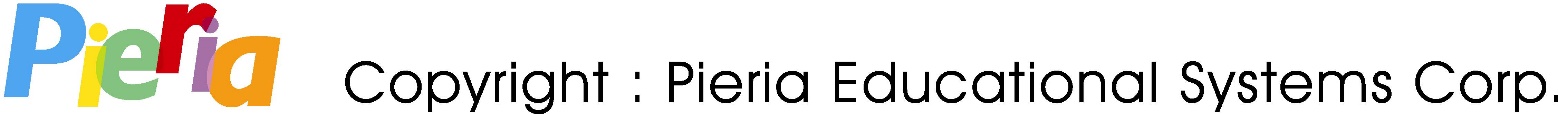 中班 / Advanced Level週次日期人文統合EQ LandPotential DevelopmentMusic＆BodyMovement創思數學中文正音中文正音LanguageArt(2B)PhonicsBook(2B)Writing週次日期人文統合EQ LandPotential DevelopmentMusic＆BodyMovement創思數學兒歌正音LanguageArt(2B)PhonicsBook(2B)Writing0102/01-02/05預備週預備週預備週預備週預備週預備週預備週預備週預備週預備週0202/08-02/12方便的交通工具(1)Dealing with InsultsLettersScarf Dance練習寫數字怎麼辦請客L1L1L10302/15-02/19方便的交通工具(2)Admitting You Were WrongA StretcherMarching Music練習寫數字元宵節小牛L1L1L20402/22-02/26方便的交通工具(3)SharingAn African MaskSing That Song練習寫數字合作畫鴨子L2L2L30503/01-03/05方便的交通工具(4)Being CourteousA CanoeInstrument MakingReview水果的秘密可怕的老虎L2L2L40603/08-03/12鳥類世界Could You Please…?TricyclesMusic making練習寫數字搭捷運小雞ReviewL3L50703/15-03/19爬蟲類動物A Helping HandA Fighter PlaneCobbler數一數春天來了龜兔賽跑L3L3L60803/22-03/26認識哺乳類A Helping HandA RocketWhat’s That Sound?數一數小葉子蝸牛L3L4L70903/29-04/02奇妙的昆蟲A Helping HandA SpaceshipGuess MusicianReview時間章魚L4L4L81004/05-04/09我們的好朋友I Am Not BossyLobstersColor Walk減法文字的秘密蜘蛛L4L5L91104/12-04/16鄉村的生活Turn TakingGiraffesWhole Beats and Rests減法摩天樓老鷹ReviewL5L101204/19-04/23城市裡的人Please Don’t CheatElephantsWashing Music減法麵包怎麼做雲豹L5L6L111304/26-04/30藝術與娛樂How to Be IncludedGoatsKazoo MakingReview行道樹複習一L5L6L12週次日期人文統合EQ LandPotential DevelopmentMusic ＆ BodyMovement創思數學中文正音中文正音LanguageArt(2B)PhonicsBook(2B)Writing週次日期人文統合EQ LandPotential DevelopmentMusic ＆ BodyMovement創思數學兒歌正音LanguageArt(2B)PhonicsBook(2B)Writing1405/03-05/07海洋與陸地Good SportsmanshipThe ZooStick Dancing練習寫數字昆蟲運動會可愛的小狗L6L7L131505/10-05/14認識地球A New StudentAn AnchorWhole Beats and Rests練習寫數字遊子吟河馬L6L7L141605/17-05/21不同的方向The New GirlA Cellular PhoneCount the Beats and Rests比較多少台灣名產動物大戰ReviewL8L151705/24-05/28愛護地球Community ServiceA Fishing RodMusic makingReview收音機海馬爸爸L7L8L161805/31-06/04我的國家Thinking of OthersGrasshoppersPlaymate減法冰箱小猴子摘椰子L7L9L171906/07-06/11著名的古蹟Consoling FriendsThe Viking ShipWhole, Half and Rest減法端午節長頸鹿L8L9L182006/14-06/18奇妙的自然景觀Wait Your TurnThe ClockWho Sang the Solo?減法尋寶犀牛L8L10L192106/21-06/25不同的都市Showing SympathyA Folding ChairTambourineReview我們都是一家人鴿子ReviewL10L202206/28-07/02有趣的傳播方式Giving ComplimentsStairsCreative Dancing認識位置許願池貓頭鷹L9L11L212307/05-07/09交通工具的演變Being GraciousHousesSongs認識位置小小燈光師燈籠魚L9L11L222407/12-07/16神奇的空中旅行Bedtime StoryOh Christmas TreePlay an Instrument奇妙的形狀飲料BAR恐龍ReviewL12L232507/19-07/23驚險的海上旅行Being GoodThe centaurPlay an InstrumentReview畢業典禮複習二ReviewL12L242607/26-07/30複習週/ Review複習週/ Review複習週/ Review複習週/ Review複習週/ Review複習週/ Review複習週/ Review複習週/ Review複習週/ Review複習週/ Review